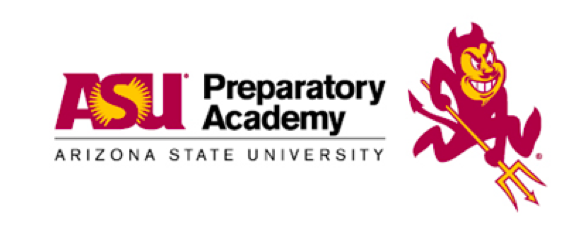 COURSE DESCRIPTION:
Spanish 1 is a course aimed at preparing students to use the language effectively for purposes of practical communication in the target language. The course aims to form a sound base of the skills, language and attitudes required for further work, study and leisure as well as offer insights into the culture of countries where the language is spoken.ASSESSMENT STANDARDS & OBJECTIVES:
The student must demonstrate mastery of these objectives. These objectives will be visible in the student’s Power School grade book.
Assessment Objective 1:  	Understand and respond to spoken language.Assessment Objective 2:  	Understand and respond to written language.Assessment Objective 3:  	Communicate in speech, showing knowledge of a range and variety of vocabulary, and applying the grammar and structures of the target language accuratelyAssessment Objective 4:  	Communicate in writing, showing knowledge of a range and variety of vocabulary, and applying the grammar and structures of the target language accurately.Culture objective:  	Offer insights into the culture and civilization of countries where the language is spokenCLASSROOM POLICIES:Be prepared to work - Be in class and ready to work at the official start time for the class. Come to class with all necessary materials for success. Take responsibility for your own learning. Be appropriate - Any conduct, which is harmful, obstructive, disruptive, or interferes with the educational process is prohibited. You are expected to respect the educational environment. All Arizona State University Preparatory policies will be strictly adhered to and enforced in this classroom, including but not limited to the use of electronic devices, dress code, and academic dishonesty. Be attentive - You are responsible for attaining information given. You are also expected to be present and engaged from the beginning of class to the end. Offer ideas, participate in discussions and group activities, and complete your own work. Be positive - Enjoy the opportunity to learn and respectfully listen to ideas and opinions that may differ from your own opinions. Put forth your best effort with every endeavor.Speak Spanish! – You are expected to practice speaking Spanish with the teacher and with your fellow classmates in all daily interactions within the classroom.  ABSENCE/LATE WORK/GRADING POLICY:It is the student’s responsibility to keep track of his/her absences and make-up work. In the event that you are absent, visit the teacher’s Weebly Webpage where you will find the course’s online plan book. You can link directly to the teachers’ pages from your child’s Weebly web page.  If you miss a test/quiz/essay, you will need to schedule a time during learning lab to make-up the work. If you need clarification about a missed assignment, please schedule time with me during learning lab or before/after school.  Effort assignments are not accepted past the due date.  Assessments to demonstrate mastery will be accepted after the due date with penalty as outlined below.PLAGIARISM:
It is the responsibility of the student to not deceive the instructor in any way in regard to the authorship of the work that he/she presents as his/her own. Consequences for plagiarism will be in accordance with the Arizona State University Preparatory student code of conduct. Plagiarism will be reported to the administration.  In this course the use of online translators (for example, Google Translate) is considered plagiarism and will result in a failing grade for the assignment.CLASSROOM PROCEDURES:No food, drink, gum, or candy in class.  Be prepared to write every day. Remain in assigned seat unless directed otherwise. Pencil sharpening, throwing away papers, filling water bottle etc. will take place prior to the start of class.Once you have entered the classroom, you are in “learning mode” and will begin completing the daily warm-up. Socializing/horseplay will not take place within the classroom. With a limited number of minutes in the class and many objectives, we must work diligently at all times.Passes from class will be limited. Students need to be in class at all times in order to effectively participate.  In an effort to “go green,” students will be required to participate in online discussions and submit formal essays and typed assignments online. Assignments will be graded electronically and returned to the student online.No use of student cell phone will be allowed during class, unless authorized directly by the teacher as a learning tool.CELL PHONE POLICY:Student cell phones are to remain in their backpacks or put away at all times, unless instructed otherwise.1st offense = reminder2nd offense = Phone taken away until end of class3rd offense = Phone sent to front officeGRADING INFORMATION:
Students enrolled at ASU Preparatory Academy will receive two letter grades in each of their courses. One of the letter grades is an academic grade that demonstrates if the student mastered the course objectives. The second grade is an effort grade that could reflect attendance, participation, discussions, or completion of practice assignments. Both of the letter grades will adhere to the following grading scale, but only the academic grade will be reflected on the student’s final transcript and included in the grade point average.
A*     	Exceeds Plus        	97 – 100
A       	Exceeds		90 – 96
B	Meets			80 – 89
C	Approaches		70 – 79
D	Approaches		60 – 69
F	Falls Far Below		50 – 59MATERIALS: The following items are required for this class:A pen and pencil for daily note taking and assignmentsA binder to organize notes and handouts into categories that will aid study skillsA notebook or loose-leaf paper to keep daily notes in class.Whiteboard markerAttendance Policy:	1st Violation*5 tardies in 1 class = 1 absence*Consequence = Lunch Detention	Further Violation*Lunch Detention + Community ServiceCOURSE SCHEDULE (Subject to Change)
Semester 1Unidad 1:  Greetings, introductions, alphabetNumbersClassroom and school vocabularyArticles and nounsAdjective AgreementThe verb SERUnidad 2:Academic life						Everyday activitiesRegular present tense of –ER verbs			The verb ESTARForming questions					Telling timeUnidad 3:Descriptive adjectivesPossessive adjectivesPresent tense of –er and –ir verbsPresent tense of tener and venirFamilyIdentifying PeopleSemester 2 -Unidad 4Present tense of “ir”Stem-changing verbsVerbs with irregular “yo” formsPastimes and HobbiesSportsPlaces in the CityUnidad 5 Estar with emotions and conditionsThe present progressiveSER vs ESTARDirect object nouns and pronounsVacations and TravelMonths of the YearSeasons and Weather	Acknowledgement FormPlease acknowledge that you have reviewed the syllabus with all parents/pertinent individuals so that you understand the rules and guidelines by using the syllabus confirmation located on my Weebly page.PARENTS/GUARDIANS: IMPORTANT NOTE REGARDING EMAIL COMMUNICATION:Communication is important in aiding your son or daughter in receiving the best possible education. The best and quickest communication method for me is via e-mail. Please contact me (dohermes@asu.edu) with any questions or concerns.Thank you,Dakota HermesSpanish teacher, Polytechnic High School- ASU Preparatory AcademyHomeworkAcademic AssignmentsAssessmentsTurn inOn due date in class (when collected) On due date in class (when collected)On assigned date in class Retake/RedoMost HW is done for an Effort grade.  If HW is an academic assignment, please see the requirements listed in “Academic Assignments”In order to redo, must have turned in a full attempt*. Not all assignments will be eligible for redo; it is at teacher discretion.Requirements: All HW/practice completed to be eligible for redo, and tutoring completed with teacher (amount of tutoring will be at teacher discretion)Only 1 redo allowed96% max score on redo. Redo must be completed within 5 school days from grade post unless otherwise stated by teacher. Requirements: All HW/practice completed to be eligible for retake and tutoring completed with teacher (amount of tutoring will be at teacher discretion)Only 1 retake allowed96% max score on retake.Retake must be completed within 5 school days from grade post. LateEffort - no credit(However, all HW must be completed in order for student to retake an assessment for which that HW is considered as preparation)Academic - at teacher discretion, late work will be accepted for reduced credit.  Generally, 10% credit is lost for each day late.  After 5 days late, no credit will be received.Sick/Documented excused absences: Completed within the amount of time absent (1 day = 1 day, 4 days= 4 days) or at teacher discretionPlanned absences: assessments should be taken prior to a planned absence 